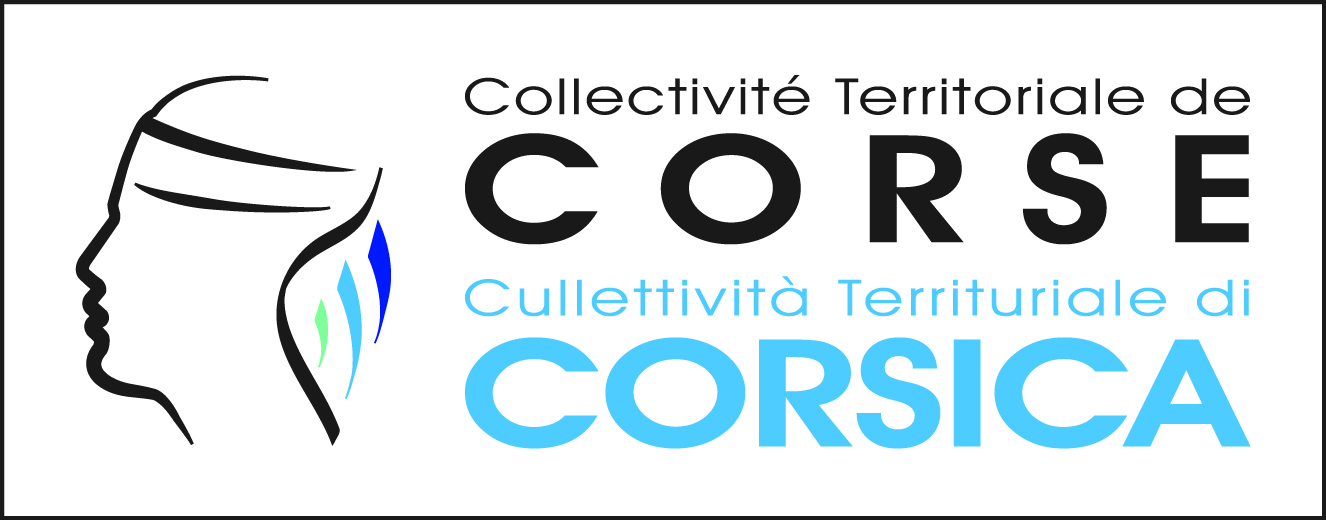 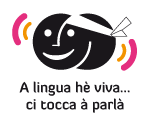 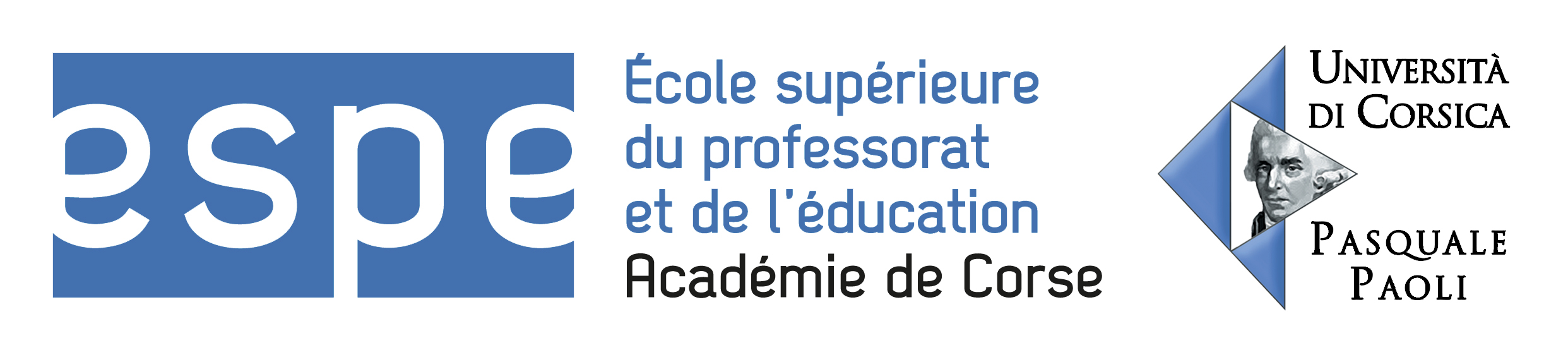 Dispusitivu MaestranzaCartulare di Candidatura - Annata 2015-2016Dossier de Candidature  - Année 2015-2016Approuvé par délibérations n° 11/075 AC de l’Assemblée de Corse du 1er avril 2011et n° 14/098 AC de l’Assemblée de Corse du 18 juillet 2014Candidatu / Candidat :CASATA / NOM :Nome / Prénom :Data di nascita / Date de naissance :Indirizzu / Adresse :Cumuna è codice pustaleCommune et code postal :Studii annu scorsuEtudes année précédente :in 2015-2016, Scrittu in u cursusInscrit dans le cursus :in/en :  Master 1     D.U.Data d’arrigistramentu da u serviziu furmazione linguisticaDate d’enregistrement par le serviziu furmazione linguistica :LES CONDITIONS GÉNÉRALESLa Collectivité Territoriale de Corse, en partenariat avec l’École supérieure du professorat et de l’éducation (ESPE) réaffirme sa volonté de valoriser la formation bilingue en s’adressant aux étudiants se destinant au concours spécifique de professeur des écoles. C’est pourquoi il a été décidé de renouveler le « dispusitivu Maestranza ».Les étudiants inscrits à l’ESPE de Corse pour la rentrée 2015 en master 1re année « métiers de l’enseignement, de l’éducation et de la formation (MEEF) - 1er degré - parcours professeur des écoles bilingue » ou au diplôme universitaire « pédagogies et didactiques des disciplines » leur permettant de préparer à nouveau le concours s’ils sont déjà titulaires d’un master, et remplissant les conditions requises, pourront prétendre à l’attribution d’une bourse, le « dispusitivu Maestranza », financée par la Collectivité Territoriale de Corse.   A) LES BÉNÉFICIAIRESLes bénéficiaires en seront les étudiants :poursuivant des études supérieures au sein du cursus master 1re année « métiers de l’enseignement, de l’éducation et de la formation - 1er degré - parcours professeur des écoles bilingue » ou au diplôme universitaire « pédagogies et didactiques des disciplines » s’ils sont déjà titulaires d’un master, s’ils préparent ou repréparent le concours de recrutement de professeurs des écoles (CRPE) spécifique ;détenteurs  du niveau B2 du certificatu lingua corsa ou d’une L3 langue et culture corses au moment du dépôt de la demande (joindre l’attestation) ;présentant les meilleurs résultats universitaires exprimés par la moyenne générale obtenue en L3 ou en master pour les DU.Les étudiants bénéficiaires s’engagent formellement à s’inscrire et à se présenter au concours de professeurs des écoles bilingues. Le bénéficiaire de l’aide reçoit une lettre de notification dans la semaine suivant la réunion du Conseil exécutif de Corse.   B) LES CRITÈRES D’ÉLIGIBILITÉLes critères d’éligibilité sont les suivants :domiciliation familiale en Corse ;être préinscrit, au moment du dépôt du dossier, en formation master 1re année « métiers de l’enseignement, de l’éducation et de la formation - 1er degré - parcours professeur des écoles bilingue » ou au diplôme universitaire « pédagogies et didactiques des disciplines » s’ils sont déjà titulaires d’un master ;posséder le niveau de langue corse requis, attesté par la production du certificatu B2 di lingua corsa ou de la L3 langue et culture corses au moment du dépôt de la demande ;ne pas être inscrit à Pôle emploi, ni être bénéficiaire d’allocations de formation professionnelle ;ne pas exercer d’activité salariée ;démontrer sa motivation pour le projet professionnel en relation avec le professorat des écoles bilingues (l’exprimer dans un courrier en langue corse à rédiger directement dans  le dossier).    C) LES CRITÈRES DE SÉLECTIONLes critères de sélection sont les suivants :langue corse : niveau B2 attesté par le certificatu ou l’obtention de la L3 LCC ;mérite : les dix meilleurs dossiers classés selon la note générale en L3 seront retenus ou en master pour les DU ;attestation sur l’honneur et engagement à terminer le cursus et à présenter  le concours de professeur des écoles bilingues.   D) INSTRUCTION ET ATTRIBUTIONLe montant de cette aide financière est de 5 000,00 € versés en deux fois. Le concours ayant lieu à la fin de la 1re année de master, elle sera accordée sur une durée d’un an,  jusqu’au passage du concours.L’instruction des dossiers est opérée par les services de la CTC au vu des critères d’éligibilité.Le classement sera effectué en fonction des critères énoncés ci-dessus par une commission administrative CTC/ESPE.L’étudiant est alors tenu de produire un certificat définitif d’inscription dans la filière.L’attribution est ensuite validée par le Conseil exécutif de la Collectivité Territoriale de Corse. Le versement est opéré par la Collectivité Territoriale de Corse en deux fois, sur la base d’une convention liant l’étudiant à la Collectivité Territoriale de Corse et sur présentation par l’ESPE du certificat d’assiduité.LA CONSTITUTION DU DOSSIER   	A) ANNEXES (compléter les annexes au présent dossier)annexe 1, « LETTRE DE MOTIVATION » : rédiger librement une lettre de motivation en langue corse pour la filière concernée et le projet professionnel de professorat des écoles bilingues, n’excédant pas 10 lignes, directement sur le présent dossier  en page 7, à l’attention de Monsieur le Président du Conseil exécutif de la Collectivité Territoriale de Corse ;annexe 2, « L’ÉTAT CIVIL » : à compléter en page 8 ;annexe 3, « L’ATTESTATION SUR L’HONNEUR » : engagement à terminer le cursus et à présenter le concours de professeur des écoles bilingues, à dater et signer en page 9.   	B) CERTIFICAT DE PRÉINSCRIPTION DANS LA FILIÈRE PRÉCITÉEFournir un certificat au titre de la prochaine année universitaire.   	C) LES PIÈCES COMPLÉMENTAIRES (à fournir)- photocopie de la carte nationale d’identité en cours de validité ou du livret de famille ;- pour les étudiants mariés, photocopie du livret de famille ;- photocopies des diplômes obtenus et relevés de notes avec identification de la   mention obtenue ;- tout document justifiant de la domiciliation familiale en Corse (facture EDF,   Télécom...) ;- RIB ou RIP original, au nom du demandeur.***JUSTIFICATIFS pour le PAIEMENT, une fois la candidature retenueL’étudiant transmettra :- un certificat d’inscription.L’ESPE produira :1er versement : - une attestation confirmant que l’étudiant  est toujours inscrit dans le cursus (M1 et DU) au moment de la mise en place du 1ER versement ;- un certificat  de passage des contrôles de connaissances (M1 uniquement) ;- un certificat d’assiduité (M1 et DU) à titre indicatif. 2e versement : - une attestation confirmant que l’étudiant  est toujours inscrit dans le cursus (M1 et DU) au moment de la mise en place du 2e versement ;- un certificat  de passage des contrôles de connaissances (M1 uniquement) ;- un certificat d’assiduité (M1 et DU) à titre indicatif ; - une copie du diplôme éventuellement obtenu.En cas de réalisation incomplète ou non-conforme dans les délais impartis, la Collectivité Territoriale de Corse émettra à l’encontre du bénéficiaire un titre de recette d’un montant égal à celui de l’aide accordée.   3) LE SUIVI :Le bénéficiaire sera tenu de répondre aux enquêtes diligentées par le Service furmazione linguistica de la Collectivité Territoriale de Corse sur une période de 3 ans suivant la prise d’effet du financement.Ces enquêtes de suivi ont vocation à vérifier l’efficacité du dispositif régional en matière de réalisation du projet professionnel initial. A cet effet le bénéficiaire s’engage à fournir ses coordonnées (adresse, téléphone, mail) actualisées en cas de changement.  4) RETRAIT ET DATE LIMITE DE DEPOT DU DOSSIER :Le dossier peut être imprimé à partir du site Internet de la Collectivité Territoriale de Corse : http://www.corse.fr ou http://www.corse.fr/linguacorsaOu retiré à la : COLLECTIVITÉ TERRITORIALE DE CORSEDirezzione Lingua Corsa, Serviziu furmazione linguistica2, avenue du 1er Consul, 20000 AiacciuLe dossier doit être renvoyéAVANT le 11 / 09 / 2015(le cachet de la poste faisant foi) à l’adresse suivante:Monsieur le Président du Conseil exécutif de CorseCOLLECTIVITÉ TERRITORIALE DE CORSEServiziu furmazione linguistica22 Cours Grandval - BP 215 - 20187 AIACCIU CEDEX 1Ou déposé au :Serviziu furmazione linguistica, Direzzione Lingua Corsa2, avenue du 1er Consul, 20000 AiacciuChaque dépôt de dossier donne lieu à l’envoi d’un accusé de réception qui ne vaut pas notification de subvention.TOUTE DEMANDE INCOMPLÈTE À LA DATE LIMITE CI-DESSUS INDIQUÉE NE SERA PAS INSTRUITE.POUR TOUTE INFORMATION :Serviziu furmazione linguistica : Tél. : 04 95 51 66 03/05/06 – Fax : 04 95 11 00 59Nous vous conseillons de relire attentivement votre dossier et d’en conserver une copie avant de l’envoyer.RÉCAPITULATIF DES PIÈCES DU DOSSIER	annexe 1, LETTRE DE MOTIVATION (à remplir ci-dessous) ;  	annexe 2, « L’ÉTAT CIVIL » ; 	annexe 3, « L’ATTESTATION SUR L’HONNEUR » ;	certificat de PRÉ-INSCRIPTION de l’année en cours ;	certificat d’INSCRIPTION de l’année en cours (après validation de la demande) ;	photocopie de la carte d’identité en cours de validité ou du livret de famille ; 	photocopies des diplômes obtenus et relevés de notes avec identification de la mention 	obtenue (y compris attestation du niveau de langue corse, Certificatu ou L3 LCC) ;  	attestation du niveau de corse : Certificatu B2 ou L3 LCC ;  	tout document justifiant de la domiciliation familiale en Corse (facture EDF, Télécom…) ;	RIB ou RIP au nom du demandeur.Annexe 1, « MOTIVATION DE L’ÉTUDIANT »pour le métier de professeur des écoles bilingues, à rédiger librement en langue corse (10 lignes maximum) :…………………………………………………………………………………………………………………………………………………………………………………………………………………………………………………………………………………………………………………………………………………………………………………………………………………………………………………………………………………………………………………………………………………………………………………………………………………………………………………………………………………………………………………………………………………………………………………………………………………………………………………………………………………………………………………………………………………………………………………………………………………………………………………………………………………………………………………………………………………………………………………………SIGNATURA DI U CANDIDATU :Annexe 2, « ÉTAT CIVIL » Madame     MonsieurNOM : …………………………………………………………………..……….……..……(en majuscule)NOM de Jeune Fille : …………………………………………………………………….(en majuscules)Prénoms : …………………………………………………………………..…………..…Date et lieu de naissance : ……………………………………………………………..Adresse : ……………………………………………………………………………….……………………………………………………………………..………………….……….Code postal : ………………………………………………………………….…..	Ville : …………………………………………………………………………..N° de sécurité sociale : ………………………………………………………………….Nationalité : ……………………………………………….……………………..………..Numéro de téléphone (fixe): ……………………………………………………………Numéro de téléphone (portable): ………………………………………………………Adresse e-mail : …………………………………………………………………..………Annexe 3, « ATTESTATION SUR L’HONNEUR »« Je, soussigné(e) Mme, M. ………………………………………………………………………………….…………étudiant(e) inscrit(e) en ………………………………………………………………………….…………………à (établissement)………………………………………………………………………..Certifie sur l’honneurL’exactitude des informations mentionnées dans les annexes 1 et 2  et dans le présent feuillet constituant le dossier de  candidature au Dispusitivu MAESTRANZA.Je m’engage à terminer le cursus dans lequel je suis désormais inscrit(e) et à présenter le concours de professeur des écoles bilingues.Je m’engage à fournir au Service furmazione linguistica de la Collectivité Territoriale de Corse les pièces justificatives figurant dans le dossier de candidature, reçues comprises et acceptées, notamment quant aux obligations de présence et de restitution (rapport d’activité).Je m’engage à répondre aux enquêtes de suivi diligentées par le Service de la furmazione linguistica sur une période de 3 ans suivant la prise d’effet du financement par la Collectivité Territoriale de Corse.À cet effet je m’engage à fournir mes coordonnées (adresse, téléphone, mail…).Je suis informé(e) qu’en cas de réalisation incomplète ou non-conforme dans les délais impartis, la Collectivité Territoriale de Corse émettra à l’encontre du bénéficiaire un titre de recette d’un montant égal à celui de l’aide accordée.Je déclare avoir été prévenu(e) que toute déclaration inexacte de ma part entraînera l’annulation de ma candidature.Fait à   ……………………………………….. ,   le    …………………….   2015Signature du candidat,précédée de la mention « Lu et Approuvé » :